   ПОСТАНОВЛЕНИЕ                                                                   КАРАР     «23» марта 2022 г.                                        № 5                                     «23» март 2022 й.     Об отмене постановления Администрации сельского поселения Сатыевский сельсовет муниципального района Миякинский район Республики Башкортостан от 12 августа 2020г. № 52 «Об утверждении Административного регламента предоставления муниципальной услуги «Предоставление в установленном порядке жилых помещений муниципального жилищного фонда по договорам социального найма» в сельском поселении Зильдяровский сельсовет муниципального района Миякинский район Республики Башкортостан»      На основании экспертного заключения Государственного комитета РеспубликиБашкортостан по делам юстиции от 12 января 2022 г. НГР RU 03028905202000019, в связи с несоответствием постановления федеральному законодательству Администрация сельского поселения Сатыевский сельсовет муниципального района Миякинский район Республики Башкортостан            ПОСТАНОВЛЯЕТ:        1.Отменить постановление Администрации сельского поселения Зильдяровский сельсовет муниципального района Миякинский район Республики Башкортостан от 12 августа 2020г. № 52 «Об утверждении Административного регламента предоставления муниципальной услуги «Предоставление в установленном порядке жилых помещений муниципального жилищного фонда по договорам социального найма» в сельском поселении Зильдяровский сельсовет муниципального района Миякинский район Республики Башкортостан»        2.Обнародовать настоящее постановление на информационном стенде в здании администрации сельского поселения Зильдяровский сельсовет муниципального района Миякинский район Республики Башкортостан и на официальном сайте в сети «Интернет». 3.Контроль за исполнением настоящего постановления оставляю за собой.       4.Настоящее Постановление вступает в силу со дня его подписания.Глава  сельского поселения                                                     З.М.ГафароваРеспублика БашкортостанАдминистрация сельского поселения Сатыевский сельсовет муниципального района Миякинский район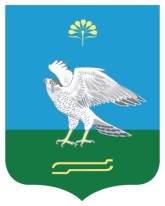 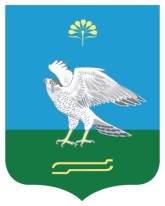 452093, Миякинский район, с. Сатыевотел./факс 3-17-89Башkортостан Республикаhы Миәкә районы муниципаль районының Сатый ауыл советы ауыл биләмәhе хакимиәте 452093, Миәкә районы, Сатый ауылытел./факс 3-17-89